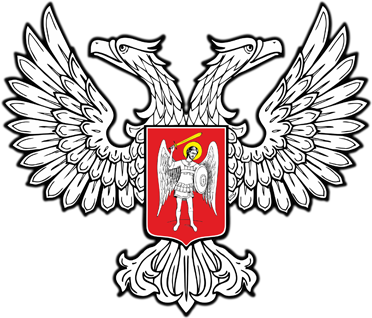 ДОНЕЦКАЯ НАРОДНАЯ РЕСПУБЛИКАКОНСТИТУЦИЯДОНЕЦКОЙ НАРОДНОЙ РЕСПУБЛИКИ(С изменениями, внесенными Законами от 27.02.2015 года № 17-ІНС, от 29.06.2015 года № 63-ІНС,от 11.09.2015 года № 92-ІНС,от 29.12.2017 года № 205-IНС,от 30.11.2018 года № 01-IIНС)Верховный Совет Донецкой Народной Республики, утверждая права и свободы человека, гражданский мир и согласие, исходя из общепризнанных принципов равноправия и самоопределения народов, заявляя о стремлении обеспечить благополучие и процветание Республики, принимает Конституцию Донецкой Народной Республики.Глава 1. Основы конституционного строяСтатья 1Донецкая Народная Республика является демократическим правовым социальным государством.Территория Донецкой Народной Республики является единой и неделимой.Статья 2Источником власти в Донецкой Народной Республике является ее народ.Народ осуществляет свою власть непосредственно, а также через органы государственной власти и органы местного самоуправления.Высшим непосредственным выражением власти народа являются референдум и свободные выборы.Присвоение властных полномочий или захват власти недопустимы. Ответственность за присвоение властных полномочий или захват власти устанавливается законом.Статья 3Человек, его права и свободы являются высшей ценностью. Признание, соблюдение и защита прав и свобод человека и гражданина – обязанность Донецкой Народной Республики, ее государственных органов и должностных лиц.Статья 4Социальная политика Донецкой Народной Республики направлена на создание условий, обеспечивающих достойную жизнь и свободное развитие человека, народное благосостояние, доступность основных материальных и духовных благ.В Донецкой Народной Республике охраняются труд и здоровье людей, обеспечивается государственная поддержка семьи, материнства, отцовства и детства, инвалидов и пожилых граждан, развивается система социальных служб, устанавливаются гарантии социальной защиты.Статья 5В Донецкой Народной Республике признаются и равным образом защищаются частная, государственная, муниципальная и иные формы собственности.Земля и другие природные ресурсы в Донецкой Народной Республике используются и охраняются как основа жизни и деятельности народа.Использование и охрана земли и других природных ресурсов, находящихся на территории Донецкой Народной Республики, осуществляются в соответствии с законодательством Донецкой Народной Республики. Статья 6Государственная власть в Донецкой Народной Республике осуществляется на основе разделения на законодательную, исполнительную и судебную. Органы законодательной, исполнительной и судебной власти самостоятельны.2. Государственную власть в Донецкой Народной Республике осуществляют Глава Донецкой Народной Республики, Народный Совет Донецкой Народной Республики – Парламент Донецкой Народной Республики, Правительство Донецкой Народной Республики, суды Донецкой Народной Республики.	(Часть 2 статьи 6 изложена в новой редакции в соответствии с Законом от 30.11.2018 № 01-IIНС)Статья 7Донецкая Народная Республика имеет свою Конституцию и законодательство, действующие на всей территории Донецкой Народной Республики.Законы Донецкой Народной Республики подлежат официальному опубликованию. Неопубликованные законы не применяются. Нормативные правовые акты Донецкой Народной Республики, затрагивающие права, свободы и обязанности человека и гражданина, не могут применяться, если они не опубликованы для всеобщего сведения.Органы государственной власти Донецкой Народной Республики, органы местного самоуправления, образованные на территории Донецкой Народной Республики, должностные лица, граждане и их объединения обязаны соблюдать Конституцию Донецкой Народной Республики, законы и иные нормативные правовые акты Донецкой Народной Республики.Статья 8В Донецкой Народной Республике признается и гарантируется местное самоуправление. Местное самоуправление, в пределах своих полномочий, самостоятельно. Органы местного самоуправления не входят в систему органов государственной власти.Статья 9В Донецкой Народной Республике признается идеологическое и политическое многообразие, многопартийность.Религиозные объединения отделены от государства и равны перед законом.Никакая религия и идеология не могут устанавливаться в качестве государственных или обязательных.Статья 10Государственными языками в Донецкой Народной Республике являются русский и украинский.Статус государственных языков Донецкой Народной Республики устанавливается законодательством Донецкой Народной Республики.Статья 11Положения настоящей главы Конституции составляют основы конституционного строя Донецкой Народной Республики.Никакие другие положения настоящей Конституции не могут противоречить основам конституционного строя Донецкой Народной Республики.Глава 2. Защита прав и свобод человека и гражданинаСтатья 12В Донецкой Народной Республике признаются и гарантируются права и свободы человека и гражданина согласно общепризнанным принципам и нормам международного права и в соответствии с Конституцией Донецкой Народной Республики.Основные права и свободы человека неотчуждаемы и принадлежат каждому от рождения. Права и свободы человека и гражданина являются непосредственно действующими. Они определяют смысл, содержание и применение законов, деятельность законодательной и исполнительной власти, местного самоуправления и обеспечиваются правосудием.Осуществление прав и свобод человека и гражданина не должно нарушать права и свободы других лиц.Статья 13Все равны перед законом и судом.Государство гарантирует равенство прав и свобод человека и гражданина независимо от пола, расы, национальности, языка, происхождения, имущественного и должностного положения, места жительства, отношения к религии, убеждений, принадлежности к общественным объединениям, а также других обстоятельств. Запрещаются любые формы ограничения прав граждан по признакам социальной, расовой, национальной, языковой или религиозной принадлежности.3.	Мужчина и женщина имеют равные права и свободы и равные возможности для их реализации.Статья 14Каждый имеет право на жизнь.Достоинство личности охраняется государством. Ничто не может быть основанием для его умаления.Никто не должен подвергаться пыткам, насилию, другому жестокому или унижающему человеческое достоинство обращению или наказанию. Никто не может быть без добровольного согласия подвергнут медицинским, научным или иным опытам.Статья 15Каждый имеет право на свободу и личную неприкосновенность.Арест, заключение под стражу и содержание под стражей допускаются только по судебному решению. До судебного решения лицо не может быть подвергнуто задержанию на срок более 48 часов.Статья 16Каждый имеет право на неприкосновенность частной жизни, личную и семейную тайну, защиту своей чести и доброго имени.Каждый имеет право на тайну переписки, телефонных переговоров, почтовых, телеграфных и иных сообщений. Ограничение этого права допускается только на основании судебного решения.Статья 17Сбор, хранение, использование и распространение информации о частной жизни лица без его согласия не допускаются.Органы государственной власти и органы местного самоуправления, их должностные лица обязаны обеспечить каждому возможность ознакомления с документами и материалами, непосредственно затрагивающими его права и свободы, если иное не предусмотрено законом.Статья 18Жилище неприкосновенно. Никто не вправе проникать в жилище против воли проживающих в нем лиц иначе как в случаях, установленных законом, или на основании судебного решения.Статья 19Каждый вправе определять и указывать свою национальную принадлежность. Никто не может быть принужден к определению и указанию своей национальной принадлежности.Каждый имеет право на пользование родным языком, на свободный выбор языка общения, воспитания, обучения и творчества.Статья 20Каждый, кто законно находится на территории Донецкой Народной Республики, имеет право свободно передвигаться, выбирать место пребывания и жительства в соответствии с законом.Статья 21Каждому гарантируется свобода совести, свобода вероисповедания, включая право исповедовать индивидуально или совместно с другими любую религию или не исповедовать никакой, свободно выбирать, иметь и распространять религиозные и иные убеждения и действовать в соответствии с ними.Статья 22Каждому гарантируется свобода мысли и слова.Не допускаются пропаганда или агитация, возбуждающие социальную, расовую, национальную или религиозную ненависть и вражду. Запрещается пропаганда социального, расового, национального, религиозного или языкового превосходства.Никто не может быть принужден к выражению своих мнений и убеждений или отказу от них.Каждый имеет право свободно искать, получать, передавать, производить и распространять информацию любым законным способом.Гарантируется свобода массовой информации. Цензура запрещается.Статья 23Каждый имеет право на объединение, включая право создавать профессиональные союзы для защиты своих интересов. Свобода деятельности общественных объединений гарантируется.Никто не может быть принужден к вступлению в какое-либо объединение или пребыванию в нем.Статья 24Граждане Донецкой Народной Республики имеют право собираться мирно, без оружия, проводить собрания, митинги и демонстрации, шествия и пикетирование.Статья 25Граждане Донецкой Народной Республики имеют право участвовать в управлении делами государства как непосредственно, так и через своих представителей.Граждане Донецкой Народной Республики имеют право в соответствии с настоящей Конституцией и законом Донецкой Народной Республики избирать и быть избранными в органы государственной власти и органы местного самоуправления, а также участвовать в референдуме.Не имеют права избирать и быть избранными граждане, признанные судом недееспособными, а также содержащиеся в местах лишения свободы по приговору суда.Граждане Донецкой Народной Республики имеют равный доступ к государственной службе.Граждане Донецкой Народной Республики имеют право участвовать в отправлении правосудия.Статья 26Граждане Донецкой Народной Республики имеют право обращаться лично, а также направлять индивидуальные и коллективные обращения в государственные органы и органы местного самоуправления.Статья 27Каждый имеет право на свободное использование своих способностей и имущества для предпринимательской и иной не запрещенной законом экономической деятельности.В Донецкой Народной Республике не допускается экономическая деятельность, направленная на монополизацию и недобросовестную конкуренцию.Статья 28Право частной собственности охраняется законом.Каждый вправе иметь имущество в собственности, владеть, пользоваться и распоряжаться им как единолично, так и совместно с другими лицами.Никто не может быть лишен своего имущества иначе как по решению суда. Принудительное отчуждение имущества для государственных нужд может быть произведено только при условии предварительного и равноценного возмещения.Право наследования гарантируется.Статья 29Граждане и их объединения вправе иметь в частной собственности землю.На территории Донецкой Народной Республики владение, пользование и распоряжение землей и другими природными ресурсами осуществляется их собственниками в соответствии с законодательством Донецкой Народной Республики.Владение, пользование и распоряжение собственниками землей и другими природными ресурсами не должно наносить ущерба окружающей среде и не нарушать права и законные интересы иных лиц.Статья 30Труд свободен. Каждый имеет право свободно распоряжаться своими способностями к труду, выбирать род деятельности и профессию.Принудительный труд запрещен.Каждый имеет право на труд в условиях, отвечающих требованиям безопасности и гигиены, на вознаграждение за труд без какой бы то ни было дискриминации и не ниже установленного законом минимального размера оплаты труда, а также право на защиту от безработицы.Признается право на индивидуальные и коллективные трудовые споры с использованием установленных законом способов их разрешения, включая право на забастовку.Каждый имеет право на отдых. Работающему по трудовому договору гарантируются установленные законом продолжительность рабочего времени, выходные и праздничные дни, оплачиваемый ежегодный отпуск.Статья 31Материнство и детство, семья находятся под защитой государства.Забота о детях, их воспитание – равное право и обязанность родителей.Трудоспособные дети, достигшие 18 лет, должны заботиться о нетрудоспособных родителях.Статья 32Каждому гарантируется социальное обеспечение по возрасту, в случае болезни, инвалидности, потери кормильца, для воспитания детей и в иных случаях, установленных законом.Государственные пенсии и социальные пособия устанавливаются законом.Поощряются добровольное социальное страхование, создание дополнительных форм социального обеспечения и благотворительность.Статья 33Каждый имеет право на жилище. Никто не может быть произвольно лишен жилища.Органы государственной власти и органы местного самоуправления поощряют жилищное строительство, создают условия для осуществления права на жилище.Малоимущим, иным указанным в законе гражданам, нуждающимся в жилище, оно предоставляется бесплатно или за доступную плату из государственных, муниципальных и других жилищных фондов в соответствии с установленными законом нормами.Статья 34Каждый имеет право на охрану здоровья и медицинскую помощь. Медицинская помощь в государственных и муниципальных учреждениях здравоохранения оказывается гражданам бесплатно за счет средств соответствующего бюджета, страховых взносов, других поступлений.В Донецкой Народной Республике финансируются программы охраны и укрепления здоровья населения, принимаются меры по развитию государственной, муниципальной, частной систем здравоохранения, поощряется деятельность, способствующая укреплению здоровья человека, развитию физической культуры и спорта, экологическому и санитарно-эпидемиологическому благополучию.Сокрытие должностными лицами фактов и обстоятельств, создающих угрозу для жизни и здоровья людей, влечет за собой ответственность в соответствии с законом.Статья 35Каждый имеет право на благоприятную окружающую среду, достоверную информацию о ее состоянии и на возмещение ущерба, причиненного его здоровью или имуществу экологическим правонарушением.Статья 36Каждый имеет право на образование.В Донецкой Народной Республике гарантируются общедоступность и бесплатность дошкольного, основного общего и среднего профессионального образования в государственных или муниципальных образовательных учреждениях и на предприятиях.Каждый вправе на конкурсной основе бесплатно получить высшее образование в государственном или муниципальном образовательном учреждении и на предприятии.Основное общее образование обязательно. Родители или лица, их заменяющие, обеспечивают получение детьми основного общего образования.5.	В Донецкой Народной Республике поддерживаются различные формы образования и самообразования.Статья 37Каждому гарантируется свобода литературного, художественного, научного, технического и других видов творчества, преподавания. Интеллектуальная собственность охраняется законом.Каждый имеет право на участие в культурной жизни и пользование учреждениями культуры, на доступ к культурным ценностям.Каждый обязан заботиться о сохранении исторического и культурного наследия, беречь памятники истории и культуры.В Донецкой Народной Республике создаются и обеспечиваются равные условия для сохранения и развития культуры всех проживающих в ней народов.Статья 38В Донецкой Народной Республике гарантируется государственная защита прав и свобод человека и гражданина.Каждый вправе защищать свои права и свободы всеми способами, не запрещенными законом.Статья 39Каждому гарантируется судебная защита его прав и свобод.Решения и действия (или бездействие) органов государственной власти, органов местного самоуправления, общественных объединений и должностных лиц могут быть обжалованы в суде.Каждый вправе в соответствии с международными договорами обращаться в межгосударственные органы по защите прав и свобод человека, если исчерпаны все имеющиеся внутригосударственные средства правовой защиты.Статья 40Никто не может быть лишен права на рассмотрение его дела в том суде и тем судьей, к подсудности которых оно отнесено законом.Статья 41Каждому гарантируется право на получение квалифицированной юридической помощи. В случаях, предусмотренных законом, юридическая помощь оказывается бесплатно.Каждый задержанный, заключенный под стражу, обвиняемый в совершении преступления имеет право пользоваться помощью адвоката (защитника) с момента соответственно задержания, заключения под стражу или предъявления обвинения.Статья 42Каждый обвиняемый в совершении преступления считается невиновным, пока его виновность не будет доказана в предусмотренном законом порядке и установлена вступившим в законную силу приговором суда.Обвиняемый не обязан доказывать свою невиновность.Неустранимые сомнения в виновности лица толкуются в пользу обвиняемого.Статья 43Никто не может быть повторно осужден за одно и то же преступление.При осуществлении правосудия не допускается использование доказательств, полученных с нарушением закона.Каждый осужденный за преступление имеет право на пересмотр приговора вышестоящим судом в порядке, установленном законом, а также право просить о помиловании или смягчении наказания. Статья 44Никто не обязан свидетельствовать против себя самого, своего супруга и близких родственников, круг которых определяется законом.Статья 45Права потерпевших от преступлений и злоупотреблений властью охраняются законом. Государство обеспечивает потерпевшим доступ к правосудию и компенсацию причиненного ущерба.Статья 46Каждый имеет право на возмещение государством вреда, причиненного незаконными действиями (или бездействием) органов государственной власти или их должностных лиц.Статья 47Закон, устанавливающий или отягчающий ответственность, обратной силы не имеет.Никто не может нести ответственность за деяние, которое в момент его совершения не признавалось правонарушением. Если после совершения правонарушения ответственность за него устранена или смягчена, применяется новый закон.Статья 48Перечисление в Конституции Донецкой Народной Республики основных прав и свобод не должно толковаться как отрицание или умаление других общепризнанных прав и свобод человека и гражданина.Права и свободы человека и гражданина могут быть ограничены законом только в той мере, в какой это необходимо в целях защиты основ конституционного строя, нравственности, здоровья, прав и законных интересов других лиц, обеспечения обороны страны и безопасности государства.Статья 49Каждый, находящийся на территории Донецкой Народной Республики, обязан соблюдать Конституцию Донецкой Народной Республики, законы Донецкой Народной Республики, уважать права и свободы других лиц.Статья 50Каждый обязан платить законно установленные налоги и сборы. Законы, устанавливающие новые налоги или ухудшающие положение налогоплательщиков, обратной силы не имеют.Статья 51Каждый обязан сохранять природу и окружающую среду, бережно относиться к природным богатствам.Статья 52Защита Отечества является долгом и обязанностью гражданина Донецкой Народной Республики.Гражданин Донецкой Народной Республики несет военную службу в соответствии с законом.Гражданин Донецкой Народной Республики в случае, если его убеждениям или вероисповеданию противоречит несение военной службы, а также в иных установленных законом случаях имеет право на замену ее альтернативной гражданской службой.Статья 53Гражданин Донецкой Народной Республики может самостоятельно осуществлять в полном объеме свои права и обязанности с 18 лет.Глава 3. Государственное устройство Донецкой Народной РеспубликиСтатья 54Территория Донецкой Народной Республики определяется границами, существовавшими на день ее образования.Административно-территориальными единицами Донецкой Народной Республики являются районы и города республиканского значения.Административно-территориальное устройство Донецкой Народной Республики устанавливается законом.Статья 55Государственные флаг, герб и гимн Донецкой Народной Республики, их описание и порядок официального использования устанавливаются законом.Столицей Донецкой Народной Республики является город Донецк.Глава 4. Глава Донецкой Народной РеспубликиСтатья 561. Глава Донецкой Народной Республики является главой государства.2. Глава Донецкой Народной Республики является гарантом Конституции Донецкой Народной Республики, прав человека и гражданина. В установленном Конституцией Донецкой Народной Республики порядке он обеспечивает согласованное функционирование и взаимодействие органов государственной власти.3. Глава Донецкой Народной Республики в соответствии с Конституцией Донецкой Народной Республики и законами Донецкой Народной Республики определяет основные направления внутренней и внешней политики государства.4. Глава Донецкой Народной Республики как глава государства представляет Донецкую Народную Республику внутри страны и в международных отношениях, при этом он вправе подписывать международные договоры от имени Донецкой Народной Республики.	(Статья 56 изложена в новой редакции в соответствии с Законом от 30.11.2018 № 01-IIНС)Статья 57Глава Донецкой Народной Республики избирается гражданами Донецкой Народной Республики на основе всеобщего равного и прямого избирательного права при тайном голосовании.Глава Донецкой Народной Республики избирается сроком на пять лет и не может замещать указанную должность более двух сроков подряд.(Часть 2 статьи 57 с изменениями, внесенными в соответствии с Законом от 29.12.2017 № 205-IНС)Главой Донецкой Народной Республики может быть избран гражданин Донецкой Народной Республики, достигший возраста 30 лет и обладающий в соответствии с настоящей Конституцией и законом Донецкой Народной Республики пассивным избирательным правом.Срок полномочий Главы Донецкой Народной Республики исчисляется со дня его вступления в должность.Статья 58При вступлении в должность Глава Донецкой Народной Республики приносит следующую присягу:«Клянусь при осуществлении полномочий Главы Донецкой Народной Республики соблюдать Конституцию Донецкой Народной Республики и законы, уважать и обеспечивать права и свободы человека и гражданина, с честью выполнять высокие обязанности Главы Донецкой Народной Республики, верно служить народу».Присяга приносится в торжественной обстановке в присутствии депутатов Народного Совета Донецкой Народной Республики, членов Правительства Донецкой Народной Республики и других приглашенных лиц.	(Часть 2 статьи 58 с изменениями, внесенными в соответствии с Законом от 30.11.2018 № 01-IIНС)3.	Глава Донецкой Народной Республики считается вступившим в должность с момента принесения им присяги.Статья 591.	Глава Донецкой Народной Республики:обеспечивает соблюдение прав и свобод человека, Конституции и законов Донецкой Народной Республики, ее международных обязательств;назначает с согласия Народного Совета Донецкой Народной Республики Председателя Правительства Донецкой Народной Республики;	(Пункт 2 части 1 статьи 59 изложен в новой редакции в соответствии с Законом от 30.11.2018 № 01-IIНС)21) принимает решение об отставке Правительства Донецкой Народной Республики;(Пункт 21 части 1 статьи 59 введен Законом от 30.11.2018 № 01-IIНС)22) имеет право председательствовать на заседаниях Правительства Донецкой Народной Республики;(Пункт 22 части 1 статьи 59 введен Законом от 30.11.2018 № 01-IIНС)23) по предложению Председателя Правительства Донецкой Народной Республики назначает на должность и освобождает от должности заместителей Председателя Правительства Донецкой Народной Республики, министров, руководителей иных республиканских органов исполнительной власти Донецкой Народной Республики, за исключением министров и руководителей иных республиканских органов исполнительной власти, указанных в пункте 24 настоящей статьи;(Пункт 23 части 1 статьи 59 введен Законом от 30.11.2018 № 01-IIНС)24) назначает министров и руководителей иных республиканских органов исполнительной власти, ведающих вопросами обороны, безопасности, внутренних дел, юстиции, иностранных дел, гражданской обороны, предотвращения чрезвычайных ситуаций и ликвидации последствий стихийных бедствий и освобождает их от должности;(Пункт 24 части 1 статьи 59 введен Законом от 30.11.2018 № 01-IIНС)25) определяет систему и структуру республиканских органов исполнительной власти Донецкой Народной Республики;(Пункт 25 части 1 статьи 59 введен Законом от 30.11.2018 № 01-IIНС)официально представляет государство в международных делах, подписывает международные договоры;принимает меры по обеспечению безопасности и территориальной целостности Донецкой Народной Республики, формирует и возглавляет Совет Безопасности, статус которого определяется законом;является главнокомандующим Вооруженных Сил Донецкой Народной Республики;в интересах обеспечения безопасности граждан вводит в соответствии с законом чрезвычайное и военное положение в Донецкой Народной Республике с последующим утверждением Народным Советом Донецкой Народной Республики;(Пункт 7 части 1 статьи 59 утратил силу в соответствии с  Законом от 30.11.2018 № 01-IIНС)обладает правом законодательной инициативы в Народном Совете Донецкой Народной Республики;вправе требовать созыва внеочередного заседания Народного Совета Донецкой Народной Республики, а также созывать вновь избранный Народный Совет Донецкой Народной Республики на первое заседание ранее срока, установленного для этого настоящей Конституцией;вправе участвовать в заседании Народного Совета Донецкой Народной Республики с правом совещательного голоса;распускает Народный Совет Донецкой Народной Республики в случаях и в порядке, предусмотренных настоящей Конституцией;решает в соответствии с законом вопросы гражданства Донецкой Народной Республики;осуществляет помилование;награждает государственными наградами, присваивает почетные, воинские и специальные звания;формирует Администрацию Главы Донецкой Народной Республики;представляет в Народный Совет Донецкой Народной Республики кандидатуры Председателя Центрального Республиканского Банка, Генерального прокурора, других должностных лиц в соответствии со своими полномочиями, а также входит в Народный Совет Донецкой Народной Республики с представлениями об их освобождении от должности;(Пункт 16 части 1 статьи 59 изложен в новой редакции согласно Закону от 27.02.2015 года № 17-ІНС)отменяет постановления и распоряжения Правительства Донецкой Народной Республики в случае их противоречия Конституции Донецкой Народной Республики, законам Донецкой Народной Республики и указам Главы Донецкой Народной Республики;	(Пункт 17 части 1 статьи 59 изложен в новой редакции в соответствии с Законом от 30.11.2018 № 01-IIНС)подписывает и обнародует законы Донецкой Народной Республики либо отклоняет их;осуществляет иные полномочия в соответствии с настоящей Конституцией и законами Донецкой Народной Республики.Статья 60Глава Донецкой Народной Республики на основании и во исполнение настоящей Конституции и законов Донецкой Народной Республики издает указы (постановления) и распоряжения, обязательные для исполнения на всей территории Донецкой Народной Республики.Указы и распоряжения Главы Донецкой Народной Республики не должны противоречить настоящей Конституции и законам Донецкой Народной Республики.Правовые акты Главы Донецкой Народной Республики, а также нормативные правовые акты органов исполнительной власти Донецкой Народной Республики направляются в Народный Совет Донецкой Народной Республики в сроки, установленные законом.4.	Народный Совет Донецкой Народной Республики вправе обратиться к Главе Донецкой Народной Республики или в органы исполнительной власти Донецкой Народной Республики с предложением о внесении изменений в акты, указанные в части 3 настоящей статьи, либо об их отмене, а также вправе обжаловать указанные акты в судебном порядке.Статья 61Полномочия Главы Донецкой Народной Республики прекращаются досрочно в случае:его смерти;его отставки по собственному желанию;признания его судом недееспособным или ограниченно дееспособным;признания его судом безвестно отсутствующим или объявления умершим;вступления в отношении его в законную силу обвинительного приговора суда;его выезда за пределы Донецкой Народной Республики на постоянное место жительства;утраты им гражданства Донецкой Народной Республики;отрешения его от должности в связи с выражением ему недоверия Народным Советом Донецкой Народной Республики.Решение о досрочном прекращении полномочий Главы Донецкой Народной Республики принимается Народным Советом Донецкой Народной Республики.Глава Донецкой Народной Республики может быть отрешен от должности Народным Советом Донецкой Народной Республики только на основании выдвинутого Народным Советом Донецкой Народной Республики обвинения в государственной измене или совершении иного тяжкого преступления, подтвержденного заключением Верховного Суда Донецкой Народной Республики о наличии в действиях Главы Донецкой Народной Республики признаков преступления. Решение Народного Совета Донецкой Народной Республики о выдвижении обвинения и об отрешении Главы Донецкой Народной Республики от должности должны быть приняты двумя третями голосов от общего числа депутатов Народного Совета Донецкой Народной Республики.Отрешение Главы Донецкой Народной Республики от должности и досрочное прекращение его полномочий возможны только в порядке и случаях, предусмотренных настоящей Конституцией. Никакие иные случаи и решения иных органов, кроме указанных в настоящей Конституции, не являются основаниями для отрешения Главы Донецкой Народной Республики от должности и досрочного прекращения его полномочий.Статья 62В случае досрочного прекращения полномочий Главы Донецкой Народной Республики, а также в случаях когда Глава Донецкой Народной Республики не в состоянии выполнять свои обязанности, их временно исполняет Председатель Правительства Донецкой Народной Республики.	(Часть 1 статьи 62 изложена в новой редакции в соответствии с Законом от 30.11.2018 № 01-IIНС)Временно исполняющий обязанности Главы Донецкой Народной Республики не вправе распускать Народный Совет Донецкой Народной Республики, а также вносить предложения об изменении Конституции Донецкой Народной Республики.Глава 5. Народный Совет Донецкой Народной РеспубликиСтатья 63Народный Совет Донецкой Народной Республики – Парламент Донецкой Народной Республики является постоянно действующим высшим и единственным законодательным (представительным) органом государственной власти Донецкой Народной Республики.Народный Совет Донецкой Народной Республики избирается сроком на пять лет.(Часть 2 статьи 63 с изменениями, внесенными в соответствии с Законом от 29.12.2017 № 205-IНС)Народный Совет Донецкой Народной Республики состоит из 100 депутатов.В случае досрочного прекращения полномочий депутата Народного Совета, вакантный депутатский мандат замещается в порядке, установленном законодательством.(Часть 4 статьи 63 с изменениями, внесенными Законом от 11.09.2015 года № 92-ІНС)Народный Совет Донецкой Народной Республики самостоятельно решает вопросы организационного, правового, информационного, материально-технического и финансового обеспечения своей деятельности.Расходы на обеспечение деятельности Народного Совета Донецкой Народной Республики предусматриваются в Республиканском бюджете Донецкой Народной Республики отдельно от других расходов в соответствии с бюджетной классификацией.(Часть 6 статьи 63 с изменениями, внесенными Законом от 29.06.2015 года № 63-ІНС)Народный Совет Донецкой Народной Республики обладает правами юридического лица, имеет гербовую печать.Статья 64Депутаты Народного Совета Донецкой Народной Республики избираются на основе всеобщего равного и прямого избирательного права при тайном голосовании.Порядок выборов депутатов Народного Совета Донецкой Народной Республики устанавливается законом.Статья 65Депутатом Народного Совета Донецкой Народной Республики может быть избран гражданин Донецкой Народной Республики, достигший 21 года и обладающий в соответствии с настоящей Конституцией и законом Донецкой Народной Республики пассивным избирательным правом.В течение срока своих полномочий депутат Народного Совета Донецкой Народной Республики не может быть судьей, замещать иные государственные должности, находиться на государственной службе, а также замещать выборные должности в органах местного самоуправления.Депутат Народного Совета Донецкой Народной Республики осуществляет свои полномочия на профессиональной постоянной основе.(Часть 3 статьи 65 с изменениями, внесенными Законом от 11.09.2015 года № 92-ІНС)Депутат Народного Совета Донецкой Народной Республики не может заниматься другой оплачиваемой деятельностью, кроме преподавательской, научной и иной творческой деятельностью, если иное не предусмотрено законом.(Часть 4 статьи 65 с изменениями, внесенными Законом от 11.09.2015 года № 92-ІНС)Депутат Народного Совета Донецкой Народной Республики не вправе использовать свой статус в целях, не связанных с осуществлением депутатских полномочий.Депутаты Народного Совета Донецкой Народной Республики обладают неприкосновенностью в течение всего срока их полномочий. Гарантии неприкосновенности депутата Народного Совета Донецкой Народной Республики устанавливаются законом.Статья 66Народный Совет Донецкой Народной Республики собирается на первое заседание не позднее чем на десятый день со дня своего избрания в правомочном составе.Глава Донецкой Народной Республики вправе созвать вновь избранный Народный Совет Донецкой Народной Республики на первое заседание ранее срока, установленного частью 1 настоящей статьи, а также требовать созыва внеочередной сессии Народного Совета Донецкой Народной Республики.Первое заседание Народного Совета Донецкой Народной Республики нового созыва открывает старейший по возрасту депутат.Со дня начала работы Народного Совета Донецкой Народной Республики нового созыва полномочия Народного Совета Донецкой Народной Республики предыдущего созыва прекращаются.Статья 671.	Народный Совет Донецкой Народной Республики избирает из своего состава Председателя Народного Совета Донецкой Народной Республики и его заместителя, который ведет заседания Народного Совета Донецкой Народной Республики и ведает его внутренним распорядком.Председатель Народного Совета Донецкой Народной Республики избирается из состава Народного Совета Донецкой Народной Республики большинством голосов от установленного числа депутатов.Народный Совет Донецкой Народной Республики образует комитеты и комиссии, проводит по вопросам своего ведения парламентские слушания.Народный Совет Донецкой Народной Республики принимает свой Регламент и решает вопросы внутреннего распорядка своей деятельности.Для осуществления контроля за исполнением Республиканского бюджета Донецкой Народной Республики Народный Совет Донецкой Народной Республики образует Счетную палату Донецкой Народной Республики. Состав Счетной палаты Донецкой Народной Республики, порядок ее формирования и деятельности определяются законом.(Часть 5 статьи 67 с изменениями, внесенными Законом от 29.06.2015 года № 63-ІНС)Статья 68Заседания Народного Совета Донецкой Народной Республики являются открытыми, за исключением случаев, предусмотренных настоящей Конституцией, законом или Регламентом Народного Совета Донецкой Народной Республики.Порядок проведения заседаний и их периодичность устанавливаются Регламентом Народного Совета Донецкой Народной Республики. Заседание не может считаться правомочным, если на нем присутствует менее половины депутатов от общего числа депутатов Народного Совета Донецкой Народной Республики.(Часть 2 статьи 68 с изменениями, внесенными Законом от 11.09.2015 года № 92-ІНС)На заседаниях Народного Совета Донецкой Народной Республики, его комитетов и комиссий вправе присутствовать с правом совещательного голоса руководители органов исполнительной власти Донецкой Народной Республики или уполномоченные ими лица.Статья 69К ведению Народного Совета Донецкой Народной Республики относятся:принятие Конституции Донецкой Народной Республики и законов Донецкой Народной Республики, внесение в них изменений;принятие постановлений Народного Совета Донецкой Народной Республики и внесение в них изменений;толкование Конституции Донецкой Народной Республики и законов Донецкой Народной Республики;установление административно-территориального устройства Донецкой Народной Республики и порядка его изменения;рассмотрение вопросов об изменении границ Донецкой Народной Республики;утверждение Республиканского бюджета Донецкой Народной Республики и отчета о его исполнении; (Пункт 6 части 1 статьи 69 с изменениями, внесенными Законом от 29.06.2015 года № 63-ІНС)утверждение программ социально-экономического развития Донецкой Народной Республики, представленных Председателем Правительства Донецкой Народной Республики;	(Пункт 7 статьи 69 с изменениями, внесенными в соответствии с Законом от 30.11.2018 № 01-IIНС)заслушивание ежегодных отчетов Председателя Правительства о результатах деятельности Правительства Донецкой Народной Республики;	(Пункт 8 статьи 69 с изменениями, внесенными в соответствии с Законом от 30.11.2018 № 01-IIНС)назначение выборов депутатов Народного Совета Донецкой Народной Республики и выборов Главы Донецкой Народной Республики;установление в пределах, определенных законом, порядка проведения выборов в органы местного самоуправления на территории Донецкой Народной Республики;назначение референдума Донецкой Народной Республики;принятие решения о досрочном прекращении полномочий Главы Донецкой Народной Республики в случаях, предусмотренных настоящей Конституцией;установление республиканских налогов, а также порядка их взимания;установление порядка управления и распоряжения государственной собственностью Донецкой Народной Республики, в том числе долями (паями, акциями) Донецкой Народной Республики в капиталах хозяйственных обществ, товариществ и предприятий иных организационно-правовых форм;утверждение бюджетов государственных внебюджетных фондов Донецкой Народной Республики и отчетов об их исполнении;осуществление наряду с другими уполномоченными на то органами контроля за соблюдением и исполнением законов Донецкой Народной Республики, исполнением Республиканского бюджета Донецкой Народной Республики, исполнением бюджетов государственных внебюджетных фондов Донецкой Народной Республики, соблюдением установленного порядка распоряжения собственностью Донецкой Народной Республики; (Пункт 16 части 1 статьи 69 с изменениями, внесенными Законом от 29.06.2015 года № 63-ІНС)утверждение соглашения об изменении границ Донецкой Народной Республики;осуществление иных полномочий, установленных настоящей Конституцией и законами Донецкой Народной Республики.Статья 701.	Законом Донецкой Народной Республики:утверждаются Республиканский бюджет Донецкой Народной Республики и отчет о его исполнении; (Пункт 1 части 1 статьи 70 с изменениями, внесенными Законом от 29.06.2015 года № 63-ІНС)устанавливается порядок проведения выборов депутатов Народного Совета Донецкой Народной Республики, выборов Главы Донецкой Народной Республики, а также выборов в органы местного самоуправления;устанавливается порядок назначения и проведения референдума Донецкой Народной Республики;утверждаются программы социально-экономического развития Донецкой Народной Республики;устанавливаются республиканские налоги и сборы, а также порядок их взимания;утверждаются бюджеты государственных внебюджетных фондов Донецкой Народной Республики и отчеты об их исполнении;устанавливается порядок управления и распоряжения собственностью Донецкой Народной Республики, в том числе долями (паями, акциями) в капиталах хозяйственных обществ, товариществ и предприятий иных организационно-правовых форм;утверждаются заключение и расторжение международных договоров;устанавливается административно-территориальное устройство Донецкой Народной Республики и порядок его изменения;(Пункт 10 части 1 статьи 70 утратил силу в соответствии с Законом от 30.11.2018 № 01-IIНС)устанавливаются награды, воинские и почетные звания Донецкой Народной Республики, а также порядок награждения;регулируются иные вопросы, относящиеся в соответствии с настоящей Конституцией и законами Донецкой Народной Республики к ведению и полномочиям Донецкой Народной Республики.2.	Постановлением Народного Совета Донецкой Народной Республики:принимается Регламент Народного Совета Донецкой Народной Республики и решаются вопросы внутреннего распорядка его деятельности;назначаются на должность и освобождаются от должности должностные лица, назначение на должность и освобождение от должности которых относится к ведению Народного Совета Донецкой Народной Республики;оформляется согласие на назначение на должность должностных лиц, если дача такого согласия относится к ведению Народного Совета Донецкой Народной Республики;назначаются выборы депутатов Народного Совета Донецкой Народной Республики и выборы Главы Донецкой Народной Республики;назначается референдум Донецкой Народной Республики;оформляется решение об отрешении от должности Главы Донецкой Народной Республики, а также решение о выражении недоверия (доверия) Правительству Донецкой Народной Республики;	(Пункт 6 часть 2 статьи 70 изложен в новой редакции в соответствии с Законом от 30.11.2018 № 01-IIНС)оформляются иные решения по вопросам, отнесенным настоящей Конституцией и законами Донецкой Народной Республики к ведению Народного Совета Донецкой Народной Республики.Статья 71Законы Донецкой Народной Республики принимаются большинством голосов от установленного числа депутатов.Постановления Народного Совета Донецкой Народной Республики принимаются большинством голосов от числа избранных депутатов.Глава Донецкой Народной Республики вправе обратиться в Народный Совет Донецкой Народной Республики с предложением о внесении изменений в постановления Народного Совета Донецкой Народной Республики либо об их отмене, а также вправе обжаловать указанные постановления в судебном порядке.Статья 72Право законодательной инициативы в Народном Совете Донецкой Народной Республики принадлежит Главе Донецкой Народной Республики, депутатам Народного Совета Донецкой Народной Республики, его комитетам и комиссиям, Правительству Донецкой Народной Республики, представительным органам местного самоуправления, образованным на территории Донецкой Народной Республики. Право законодательной инициативы также принадлежит Верховному Суду Донецкой Народной Республики и Генеральному прокурору Донецкой Народной Республики по вопросам их ведения.	(Часть 1 статьи 72 с изменениями, внесенными в соответствии с Законом от 30.11.2018 № 01-IIНС)Проекты законов, внесенные в Народный Совет Донецкой Народной Республики Главой Донецкой Народной Республики, рассматриваются по его предложению в первоочередном порядке.Законопроекты о введении или об отмене налогов, освобождении от их уплаты, изменении финансовых обязательств Донецкой Народной Республики, другие законопроекты, предусматривающие расходы, покрываемые за счет Республиканского бюджета Донецкой Народной Республики, рассматриваются по представлению Правительства Донецкой Народной Республики или при наличии заключения Правительства Донецкой Народной Республики. 	(Часть 3 статьи 72 изложена в новой редакции в соответствии с Законом от 30.11.2018 № 01-IIНС)(Часть 3 статьи 72 с изменениями, внесенными Законом от 29.06.2015 года № 63-ІНС)4.	Законопроекты рассматриваются Народным Советом Донецкой Народной Республики в двух чтениях. Решение о принятии или отклонении проекта закона, а также о принятии закона оформляется постановлением Народного Совета Донецкой Народной Республики.Статья 73Принятый закон Донецкой Народной Республики в течение пяти дней направляется Главе Донецкой Народной Республики для подписания и обнародования.Глава Донецкой Народной Республики в течение четырнадцати дней со дня поступления закона Донецкой Народной Республики подписывает закон Донецкой Народной Республики и обнародует его в порядке, установленном законом Донецкой Народной Республики.Если Глава Донецкой Народной Республики в течение четырнадцати дней со дня поступления закона отклонит его, Народный Совет Донецкой Народной Республики в установленном порядке вновь рассматривает данный закон. Если при повторном рассмотрении закон будет одобрен в ранее принятой редакции не менее чем двумя третями голосов от установленного числа депутатов, он подлежит подписанию Главой Донецкой Народной Республики в течение семи дней и обнародованию.Закон Донецкой Народной Республики вступает в силу со дня его официального опубликования, если иное не предусмотрено в самом законе. Статья 74Полномочия Народного Совета Донецкой Народной Республики могут быть прекращены досрочно в случае:принятия Народным Советом Донецкой Народной Республики решения о самороспуске;роспуска Народного Совета Донецкой Народной Республики Главой Донецкой Народной Республики по основаниям, предусмотренным частью 2 настоящей статьи;вступления в силу решения Верховного Суда Донецкой Народной Республики о неправомочности данного состава депутатов Народного Совета Донецкой Народной Республики, в том числе в связи со сложением депутатами своих полномочий.Глава Донецкой Народной Республики вправе принять решение о досрочном прекращении полномочий вновь избранного в правомочном составе Народного Совета Донецкой Народной Республики в случае, если вступившим в силу решением Верховного Суда Донецкой Народной Республики установлено, что Народный Совет Донецкой Народной Республики в течение трех месяцев со дня его избрания в правомочном составе не проводил заседание.Решение о досрочном прекращении полномочий Народного Совета Донецкой Народной Республики принимается Главой Донецкой Народной Республики не позднее трех месяцев со дня вступления в силу соответствующего решения Верховного Суда Донецкой Народной Республики.Решение Главы Донецкой Народной Республики о досрочном прекращении полномочий Народного Совета Донецкой Народной Республики принимается в форме указа.В случае досрочного прекращения полномочий Народного Совета Донецкой Народной Республики назначаются внеочередные выборы в Народный Совет Донецкой Народной Республики. Указанные выборы проводятся в сроки, установленные законом.Глава 6. Правительство Донецкой Народной Республики(Наименование Главы 6 с изменениями, внесенными в соответствии с Законом от 30.11.2018 № 01-IIНС)Статья 75Исполнительную власть Донецкой Народной Республики осуществляет Правительство Донецкой Народной Республики.	(Часть 1 статьи 75 изложена в новой редакции в соответствии с Законом от 30.11.2018 № 01-IIНС)Правительство Донецкой Народной Республики является постоянно действующим высшим исполнительным органом государственной власти Донецкой Народной Республики.	(Часть 2 статьи 75 с изменениями, внесенными в соответствии с Законом от 30.11.2018 № 01-IIНС)(Часть 3 статьи 75 утратила силу в соответствии с Законом от 30.11.2018 № 01-IIНС)В состав Правительства Донецкой Народной Республики входят Председатель Правительства Донецкой Народной Республики, его заместители, министры. Решением Главы Донецкой Народной Республики в его состав могут быть включены руководители иных республиканских органов исполнительной власти Донецкой Народной Республики.	(Часть 4 статьи 75 изложена в новой редакции в соответствии с Законом от 30.11.2018 № 01-IIНС)На членов Правительства Донецкой Народной Республики распространяются ограничения, установленные законом.	(Часть 5 статьи 75 с изменениями, внесенными в соответствии с Законом от 30.11.2018 № 01-IIНС)Правительство Донецкой Народной Республики обеспечивает исполнение настоящей Конституции, законов и иных нормативных правовых актов Донецкой Народной Республики на территории Донецкой Народной Республики.	(Часть 6 статьи 75 с изменениями, внесенными в соответствии с Законом от 30.11.2018 № 01-IIНС)Председатель Правительства Донецкой Народной Республики в соответствии с настоящей Конституцией и законами Донецкой Народной Республики определяет основные направления деятельности Правительства Донецкой Народной Республики и организует его работу.	(Часть 7 статьи 75 изложена в новой редакции в соответствии с Законом от 30.11.2018 № 01-IIНС)Порядок деятельности Правительства Донецкой Народной Республики определяется утверждаемым им Регламентом.	(Часть 8 статьи 75 с изменениями, внесенными в соответствии с Законом от 30.11.2018 № 01-IIНС)(Часть 9 статьи 75 утратила силу в соответствии с Законом от 30.11.2018 № 01-IIНС)(Часть 10 статьи 75 утратила силу в соответствии с Законом от 30.11.2018 № 01-IIНС)Статья 76Председатель Правительства Донецкой Народной Республики назначается Главой Донецкой Народной Республики с согласия Народного Совета Донецкой Народной Республики.	(Часть 1 статьи 76 изложена в новой редакции в соответствии с Законом от 30.11.2018 № 01-IIНС)Заместители Председателя Правительства Донецкой Народной Республики, министры и руководители иных республиканских органов исполнительной власти Донецкой Народной Республики назначаются и освобождаются от должности Главой Донецкой Народной Республики по предложению Председателя Правительства Донецкой Народной Республики, за исключением министров и руководителей иных республиканских органов исполнительной власти, указанных пункте 24 части 1 статьи 59 настоящей Конституции.	(Часть 2 статьи 76 изложена в новой редакции в соответствии с Законом от 30.11.2018 № 01-IIНС)21. Председатель Правительства Донецкой Народной Республики не позднее десятидневного срока после назначения представляет Главе Донецкой Народной Республики предложения о структуре республиканских органов исполнительной власти Донецкой Народной Республики, а также предлагает кандидатуры заместителей Председателя Правительства, министров (за исключением министров, указанных в пункте 24 части 1 статьи 59 настоящей Конституции).	(Часть 21 статьи 76 введена Законом от 30.11.2018 № 01-IIНС)Предложения о кандидатурах на должности, указанные в части 1 настоящей статьи, вносятся в Народный Совет Донецкой Народной Республики Главой Донецкой Народной Республики.Народный Совет Донецкой Народной Республики рассматривает представленную Главой Донецкой Народной Республики кандидатуру в течение недели со дня внесения предложения об этой кандидатуре. По результатам рассмотрения Народный Совет Донецкой Народной Республики большинством голосов от числа избранных депутатов дает согласие на назначение либо отклоняет представленную кандидатуру. В случае отклонения представленной кандидатуры Глава Донецкой Народной Республики в десятидневный срок вносит в Народный Совет Донецкой Народной Республики новую кандидатуру.После двукратного отклонения кандидатуры Глава Донецкой Народной Республики назначает представленную или иную определенную им кандидатуру на соответствующую должность без согласия Народного Совета Донецкой Народной Республики.(Часть 6 статьи 76 утратила силу в соответствии с Законом от 30.11.2018 № 01-IIНС)Статья 77Правительство Донецкой Народной Республики:(Абзац первый статьи 77 с изменениями, внесенными в соответствии с Законом от 30.11.2018 № 01-IIНС)разрабатывает и осуществляет меры по обеспечению комплексного социально-экономического развития Донецкой Народной Республики;обеспечивает в пределах своих полномочий проведение единой государственной политики в области финансов, науки, образования, культуры, здравоохранения, физической культуры и спорта, социального обеспечения, безопасности дорожного движения и экологии;осуществляет в пределах своих полномочий меры по реализации, обеспечению и защите прав и свобод человека и гражданина, охране собственности и общественного порядка, противодействию терроризму и экстремизму, борьбе с преступностью;осуществляет в пределах своих полномочий меры по обеспечению государственных гарантий равенства прав, свобод и законных интересов человека и гражданина независимо от расы, национальности, языка, отношения к религии и других обстоятельств; предотвращению ограничения прав и дискриминации по признакам социальной, расовой, национальной, языковой или религиозной принадлежности;разрабатывает и представляет в Народный Совет Донецкой Народной Республики проект Республиканского бюджета Донецкой Народной Республики и проекты программ социально-экономического развития Донецкой Народной Республики, представляет в Народный Совет Донецкой Народной Республики ежегодные отчеты о результатах своей деятельности, в том числе по вопросам, поставленным Народным Советом Донецкой Народной Республики; 	(Пункт 5 статьи 77 изложен в новой редакции в соответствии с Законом от 30.11.2018 № 01-IIНС)(Пункт 5 части 1 статьи 77 с изменениями, внесенными Законом от 29.06.2015 года № 63-ІНС)обеспечивает исполнение Республиканского бюджета Донецкой Народной Республики, готовит отчет о его исполнении, а также отчеты о выполнении программ социально-экономического развития Донецкой Народной Республики; (Пункт 6 части 1 статьи 77 с изменениями, внесенными Законом от 29.06.2015 года № 63-ІНС)(Пункт 7 статьи 77 утратил силу в соответствии с Законом от 30.11.2018 № 01-IIНС)Осуществляет управление государственной собственностью Донецкой Народной Республики;	(Пункт 8 статьи 77 изложен в новой редакции в соответствии с Законом от 30.11.2018 № 01-IIНС)вправе предложить органу местного самоуправления, выборному или иному должностному лицу местного самоуправления привести в соответствие с законодательством Донецкой Народной Республики изданные ими правовые акты в случае, если указанные акты противоречат Конституции Донецкой Народной Республики, законам и иным нормативным правовым актам Донецкой Народной Республики, а также вправе обжаловать указанные акты в судебном порядке;Осуществляет иные полномочия, возложенные на него настоящей Конституцией, законами Донецкой Народной Республики и указами Главы Донецкой Народной Республики.	(Пункт 10 статьи 77 изложен в новой редакции в соответствии с Законом от 30.11.2018 № 01-IIНС)Статья 7711. Правительство Донецкой Народной Республики может подать в отставку, которая принимается или отклоняется Главой Донецкой Народной Республики.2. Глава Донецкой Народной Республики может принять решение об отставке Правительства Донецкой Народной Республики.3. Народный Совет Донецкой Народной Республики может выразить недоверие Правительству Донецкой Народной Республики. Постановление о недоверии Правительству принимается большинством голосов от общего числа депутатов Народного Совета Донецкой Народной Республики. После выражения Народным Советом Донецкой Народной Республики недоверия Правительству Донецкой Народной Республики Глава Донецкой Народной Республики вправе объявить об отставке Правительства Донецкой Народной Республики либо не согласиться с решением Народного Совета Донецкой Народной Республики. В случае если Народный Совет Донецкой Народной Республики в течение трех месяцев повторно выразит недоверие Правительству Донецкой Народной Республики, Глава Донецкой Народной Республики объявляет об отставке Правительства Донецкой Народной Республики либо распускает Народный Совет Донецкой Народной Республики.4. Председатель Правительства Донецкой Народной Республики может поставить перед Народным Советом Донецкой Народной Республики вопрос о доверии Правительству Донецкой Народной Республики. Если Народный Совет Донецкой Народной Республики в доверии отказывает, Глава Донецкой Народной Республики в течение семи дней принимает решение об отставке Правительства Донецкой Народной Республики или о роспуске Народного Совета Донецкой Народной Республики и назначении новых выборов.5. В случае отставки или сложения полномочий Правительство Донецкой Народной Республики по поручению Главы Донецкой Народной Республики продолжает действовать до сформирования нового Правительства Донецкой Народной Республики.(Статья 771 введена Законом от 30.11.2018 № 01-IIНС)Статья 78На основании и во исполнение настоящей Конституции, законов Донецкой Народной Республики, нормативных правовых актов Главы Донецкой Народной Республики Правительство Донецкой Народной Республики издает постановления и распоряжения, обеспечивает их исполнение.	(Часть 1 статьи 78 изложена в новой редакции в соответствии с Законом от 30.11.2018 № 01-IIНС)Постановления и распоряжения Правительства Донецкой Народной Республики обязательны к исполнению в Донецкой Народной Республике.	(Часть 2 статьи 78 изложена в новой редакции в соответствии с Законом от 30.11.2018 № 01-IIНС)(Часть 3 статьи 78 утратила силу в соответствии с Законом от 30.11.2018 № 01-IIНС)(Часть 4 статьи 78 утратила силу в соответствии с Законом от 30.11.2018 № 01-IIНС)Постановления и распоряжения Правительства Донецкой Народной Республики в случае их противоречия настоящей Конституции, законам Донецкой Народной Республики и указам Главы Донецкой Народной Республики могут быть отменены Главой Донецкой Народной Республики.	(Часть 5 статьи 78 изложена в новой редакции в соответствии с Законом от 30.11.2018 № 01-IIНС)Статья 79Перед вновь избранным Главой Донецкой Народной Республики Правительство Донецкой Народной Республики слагает свои полномочия.(Статья 79 с изменениями, внесенными в соответствии с Законом от 30.11.2018 № 01-IIНС)Глава 7. Судебная власть и прокуратура в Донецкой Народной РеспубликеСтатья 80Правосудие в Донецкой Народной Республике осуществляется только судом.В Донецкой Народной Республике действуют Верховный Суд Донецкой Народной Республики и иные суды, полномочия, порядок образования и деятельности которых определяются законом Донецкой Народной Республики.Статус, полномочия, порядок и гарантии деятельности судей определяются законом Донецкой Народной Республики.Статья 81Прокуратура Донецкой Народной Республики осуществляет надзор за соблюдением настоящей Конституции и исполнением законов на территории Донецкой Народной Республики, выполняет иные функции, установленные законами.Генеральный прокурор Донецкой Народной Республики и заместители Генерального прокурора Донецкой Народной Республики назначаются на должность и освобождаются от должности Народным Советом Донецкой Народной Республики по представлению Главы Донецкой Народной Республики.Прокуроры районов, городов и приравненные к ним прокуроры назначаются на должность и освобождаются от должности Генеральным прокурором Донецкой Народной Республики.Глава 8. Местное самоуправлениеСтатья 82В Донецкой Народной Республике признается и гарантируется местное самоуправление.Местное самоуправление в Донецкой Народной Республике обеспечивает в соответствии с настоящей Конституцией и законом Донецкой Народной Республики самостоятельное решение населением вопросов местного значения, владение, пользование и распоряжение муниципальной собственностью.Местное самоуправление осуществляется гражданами путем референдума, выборов и других форм прямого волеизъявления, через выборные и другие органы местного самоуправления.Органы местного самоуправления не входят в систему органов государственной власти Донецкой Народной Республики.Статья 83Организация местного самоуправления в Донецкой Народной Республике, полномочия и порядок деятельности органов местного самоуправления определяются законом Донецкой Народной Республики.Глава 9. Принятие Конституции Донецкой Народной Республики и внесение в нее измененийСтатья 84Конституция Донецкой Народной Республики принимается Народным Советом Донецкой Народной Республики не менее чем двумя третями голосов от установленного числа депутатов.Конституция Донецкой Народной Республики вступает в силу со дня ее официального опубликования.Статья 85Предложения о внесении изменений в Конституцию Донецкой Народной Республики могут вносить Глава Донецкой Народной Республики, Народный Совет Донецкой Народной Республики, а также группа численностью не менее одной трети от установленного числа депутатов Народного Совета Донецкой Народной Республики.Предложение о внесении изменений в Конституцию Донецкой Народной Республики оформляется в виде проекта закона Донецкой Народной Республики о внесении изменений в Конституцию Донецкой Народной Республики.Закон Донецкой Народной Республики о внесении изменений в Конституцию Донецкой Народной Республики принимается Народным Советом Донецкой Народной Республики не менее чем двумя третями голосов от установленного числа депутатов.Закон Донецкой Народной Республики о внесении изменений в Конституцию Донецкой Народной Республики вступает в силу со дня его официального опубликования, если иное не предусмотрено в самом законе.Глава 10. Переходные положенияСтатья 86Конституция Донецкой Народной Республики вступает в силу со дня ее официального опубликования.Законы и другие правовые акты, действовавшие на территории Донецкой Народной Республики до вступления в силу настоящей Конституции, применяются в части, не противоречащей Конституции Донецкой Народной Республики.Глава Донецкой Народной Республики, избранный до вступления в силу настоящей Конституции осуществляет установленные ею полномочия до истечения срока, на который он был избран.Совет Министров Донецкой Народной Республики со дня вступления в силу настоящей Конституции приобретает права, обязанности и ответственность Совета Министров Донецкой Народной Республики, установленные настоящей Конституцией.Суды в Донецкой Народной Республике осуществляют правосудие в соответствии с их полномочиями, установленными настоящей Конституцией и законом Донецкой Народной Республики.После вступления в силу настоящей Конституции судьи всех судов Донецкой Народной Республики сохраняют свои полномочия до истечения срока, на который они были избраны. Вакантные должности замещаются в порядке, установленном настоящей Конституцией и законом Донецкой Народной Республики.До избрания органов местного самоуправления на основании настоящей Конституции главы органов местного самоуправления назначаются Главой Донецкой Народной Республики.На период действия режима военного положения на территории Донецкой Народной Республики депутаты Народного Совета Донецкой Народной Республики, состоящие на военной службе, имеют право совмещать осуществление своих полномочий с выполнением обязанностей военной службы.(Часть 7 статьи 86 введена Законом от 11.09.2015 года № 92-ІНС)Председатель Верховного Совета Донецкой Народной Республики				       Д. В. ПушилинПостановление № 1-1 от 14 мая 2014 года 